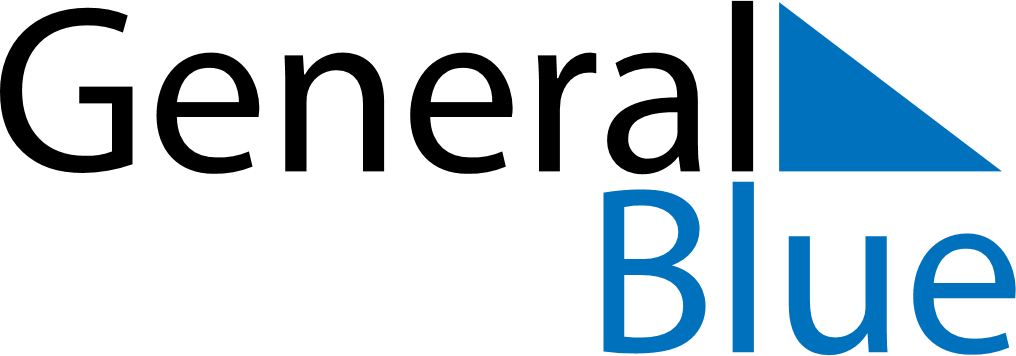 December 2019December 2019December 2019December 2019AlbaniaAlbaniaAlbaniaMondayTuesdayWednesdayThursdayFridaySaturdaySaturdaySunday123456778Youth Day910111213141415Youth Day (substitute day)16171819202121222324252627282829Christmas EveChristmas Day3031